Leitfaden für die Arbeit im Team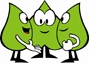 - Einrichten einer Professionellen Lerngemeinschaft -Wunsch: Kennenlernen des Konzepts und Einrichtung einer Professionellen LerngemeinschaftZeitrahmen: Als Vorbereitung zur Arbeit mit den Planungshilfen und Fortbildungsbausteine für die Arbeit im TeamArbeitstreffen: Einmalig, ca. 30 MinutenArbeits-treffen/Arbeits-einheit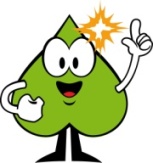 Inhalt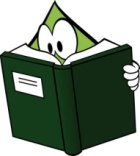 Materialien              Was?                                   Wo?Materialien              Was?                                   Wo? 0.Ziel: Kennenlernen des Konzepts der Professionellen LerngemeinschaftAuseinandersetzung mit dem theoretischen HintergrundArbeitsauftrag:EA: Informieren Sie sich auf der PIK AS-Homepage über das Konzept der Professionellen Lerngemeinschaften.Was sind die zentralen Ideen der PLG-Arbeit?Wie setzt sich eine PLG in der Praxis zusammen?Welche Materialien können Sie für die Initiierung und Durchführung einer PLG nutzen?Material AS: Informationen zur Kooperation in Professionellen Lerngemeinschaftenpikas.dzlm.de/2311. Ziel: Einrichtung einer Professionellen LerngemeinschaftAuseinandersetzung mit dem theoretischen HintergrundArbeitsauftrag:GA: Finden Sie sich in Orientierung an den ‚Leitfaden für die Arbeit einer Professionellen Lerngemeinschaft’ in einer solchen Gruppe zusammen und treffen Sie wesentliche Absprache:Gruppengröße 3 – 5 Personenregelmäßiger ZeitplanGruppennormenRotationsprinzip für die SitzungsleitungGA: Verschaffen Sie sich einen Überblick über die Themen der Fortbildungsbausteine. Welches Thema ist für Ihre Gruppe besonders relevant und aktuell? Legen Sie sich auf einen Fortbildungsbaustein fest, mit dem Sie sich näher auseinandersetzen möchten.Füllen Sie als Start ihrer gemeinsamen Arbeit den PLG Planungsbogen aus.Hausaufgabe:Setzen Sie sich mit der Themenübersicht zu Ihrem ausgewählten Fortbildungsbaustein auseinander. Überlegen Sie, welche Inhalte für Ihre Arbeitsgruppe besonders aktuell und relevant sind.Piko zeigt besonders wichtige Themeninhalte auf.Material AS: Leitfaden für die Arbeit in einer Professionellen LerngemeinschaftÜbersicht über FortbildungsbausteineMaterial AS: 
PLG – Planungsbogen Themenübersicht zum gewählten Fortbildungsbausteinpikas.dzlm.de/232pikas.dzlm.de/310pikas.dzlm.de/233pikas.dzlm.de/310